10.Hafta 25’-30’ ve ay.III 1’-3’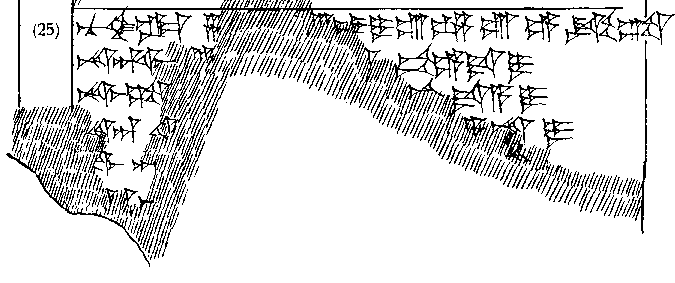 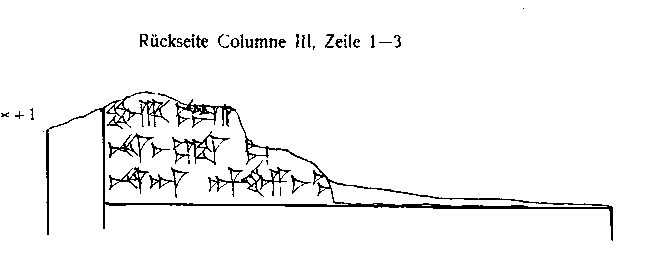 25’ nu ḪUR.SAGza-[li-nu]-⌈ú ḫé⌉-i-ú-un ú-e-ek-ta26’ na-an-ši ⌈NINDA⌉[ḫar-ši-in?] x pé-e-da-i27’ na-aš-ša-[an ... ]x da-a-i28’ [n]a-an š[i?- ... ]-⌈a?⌉-na-i29’ [n]a-aš a[n- ... -z]i?30’ [ _ ]x x[ ... ] ay.III 1’ MUŠ⌈il⌉-[lu-ya-an-ka-aš ... ]2’ na-aš-ta UZ[UŠÀ ... ]3’ na-an dIM-aš-š[a? ... ]